Dear Parents and CarersExtra-curricular Physical Activities – Autumn TermPlease find attached the timetable for all the activities the school will be offering next term.  This also gives details of costs, dates and the number of places available.  The lunchtime, before and after-school clubs are managed by outside agencies for which a cost is charged.  All staff from outside agencies have DBS clearance.  If your child has any medical conditions, please ensure that the lead person of the activity is informed of these.If your child would like to take part in one or more of the activities, please use our online payment system at www.scopay.com.  Places will be allocated on a first-come first-served basis.  By paying online this will ensure you will get a place if there are still places available at the time of booking.Alternatively please complete the form below and return with payment (cheques payable to Walter Infant School) to the school office as soon as possible.Please note the online system will not be live until Saturday 22nd July.Yours sincerelyJudy WheelerHeadteacher2017 Summer Term ActivitiesChild’s name: ………………………………………………………….                                                                 Class:………………………………I give permission for my child to enrol on the listed activities below and I have enclosed cash/cheque/paid online (please delete as appropriate)Signed: ……………………………………………………………………….                                                       Date: …………………………………..(Parent/guardian)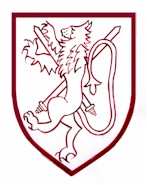 Walter Infant SchoolMurray Road  Wokingham  RG41 2TATel: 0118 978 0825www.walter.wokingham.sch.ukadmin@walter.wokingham.sch.ukHeadteacher: Mrs Judy WheelerActivityDay/TimeCost